Softwarové komponenty SAP v rámci IS FINU/HROIS FINU/HRO sa skladá softvérovo z týchto komponentov:SAP ERP ECC 6.0 EHP7 SPS14 (SAP NetWeaver 7.40/17)SAP BW 7.5 SPS22SAP PI 7.31 SP11SAP Solution Manager 7.2 SPS13 (NetWeaver ABAP 7.40/25 a SAP NetWeaver J2EE7.50/20)SAP TREX 7.10 Revision 78Moduly SAP používané v rámci IS FINU/HRO:BW BCABW FIBW MMCOMCOFI-AAFI-COFI-HKFI-VKIMMMPMSDBCA - IPDBCA - IPZBCA – NOO (AML)SAP PortalTEPIS FINU/HRO - ďalšie informáciePrehľad a popis rozšírení, ktoré boli zákaznícky vyvinuté:Zoznam a popis rolí:Prehľad a popis integračných rozhraní:Veľkosť databázy implementovaného systému FINU/HRO pre každé prostredie samostatne:Počet používateľov implementovaného systému FINU/HRO: cca 310 aj s technickými používateľmiPočetnosť činností pre jednotlivé typy servisných služieb:Biznis architektúraModel biznis architektúry je uvedený na obrázku č. 1. V modeli  sú aplikované stavebné bloky – aktéri, prístupové miesta a rozhrania, biznis služby a biznis funkcie.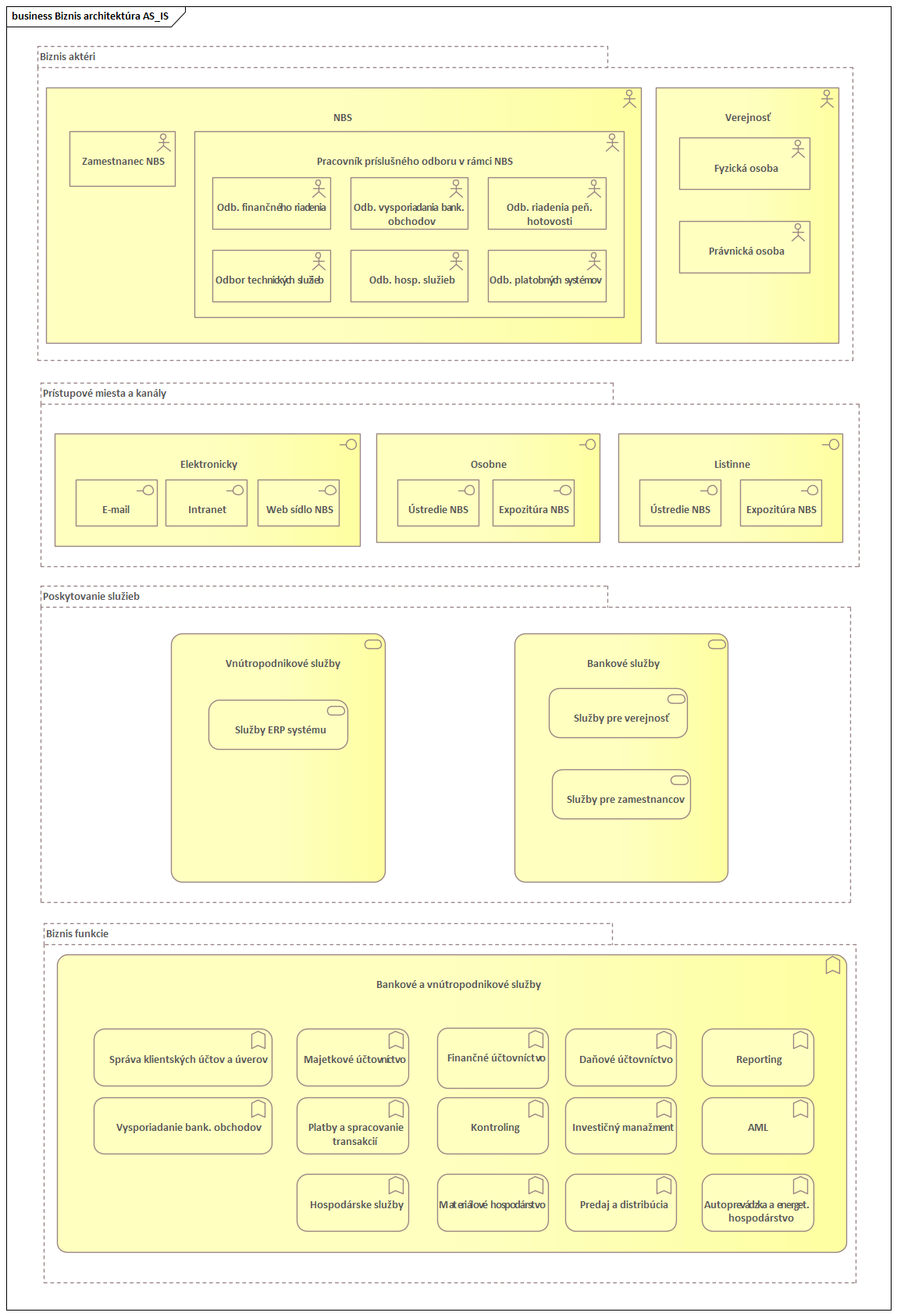 Obrázok č. 1 Biznis architektúraVnútropodnikové služby zastrešujú služby ERP systému, bankové služby zastrešujú služby pre verejnosť a služby pre zamestnancov. IS FINU/HRO poskytuje podporu pri realizácií nasledovných agend:Správa klientskych a zamestnaneckých účtov a úverov;Platby a spracovanie transakcií;Vysporiadanie bankových obchodov;Majetkové účtovníctvo;Finančné účtovníctvo;Daňové účtovníctvo;Kontroling;Investičný manažment;Výkazníctvo;Vykonávanie hotovostných operácií na pokladniciach malých výplat;AML;Hospodárske účtovníctvo;Predaj a distribúcia;Auto-prevádzka a energetické hospodárstvo;Materiálové hospodárstvo.Kľúčovými aktérmi v ekosystéme NBS sú predovšetkým zamestnanci NBS.(Vo všeobecnosti aktér je reálna osoba alebo organizácia, ale taktiež to môže byt aj systém, ktorý bude daný systém využívať a reálne sa podieľa na realizácii rôznych procesov). Aktéri, ktorí prichádzajúci do styku s vnútropodnikovými službami a bankovými službami sú nasledovní:Zamestnanec NBS:Správa a vedenie bežného, vkladového alebo úverového účtu;Výplata miezd;Objednávanie materiálu a služieb; Výmena bankoviek a mincí (realizované na pokladniciach NBS); Vecné posúdenie došlých faktúr a ich schvaľovanie; Dodávateľské zmluvy;Zúčtovanie služobných ciest (preddavkov a pod.).Pracovník odboru finančného riadenia:Finančné účtovníctvo (správa kmeňových dát, účtovníctvo hl. a vedľajších kníh, správa pohľadávok z príspevkov, poplatkov  a pokút subjektov finančného trhu, reporty, procesy dennej a ročnej uzávierky, finančné účtovníctvo vrátane príspevkov a poplatkov subjektov finančného trhu;Účtovníctvo majetku (účtovanie, výkazníctvo, organizačné jednotky a základné nastavenia);Kontroling;Investičný manažment;Materiálové hospodárstvo (kmeňové záznamy, vedenie zásob, fakturácia);Predaj a distribúcia (kmeňové záznamy, odberateľské faktúry) ; Správa daní a poplatkov (DPH, zrážková daň, zabezpečenie dane, daň z nehnuteľnosti, miestne dane);Reporting.Pracovník odboru vysporiadania bankových obchodov:Administrácia podmienok, produktov a druhov operácií;Kontrola a monitoring neobvyklých obchodných operácií a ďalšie.Pracovník odboru platobných systémov:Založenie a správa klientov a účtov: bežných, vkladových, úverových účtov fyzických osôb, právnických osôb a finančných inštitúcií a technických účtov NBS; Administrácia a správa produktov a kmeňových dát; Spracovanie transakcií; Kontrola spracovania transakcií; Správa denných kontrol a výkazov; Zúčtovanie kartových a platobných operácií.Pracovník odboru riadenia peňažnej hotovosti: Zadávanie kompletnej identifikácie klientov (FO, FOp, PO) a kontroly v registroch a databázach (stratené a odcudzené doklady, registre PO a FOp, databázy PEP a pod., registre KUV); Zadávanie operácií hotovostných výmen(eurá za eurá, poškodené bankovky a mince, výmena slovenských korún) ;Účtovanie vybraných typov výmen;Účtovanie pokladníc na konci dňa.Pracovník odboru technických služieb: Opravy a údržby (plánované údržby, realizácie, technické objekty); Opravy a údržby technologických zariadení objektov NBS; Investičná činnosť súvisiaca s obnovou stavebných častí; Správa vozového parku NBS;Zabezpečuje upratovanie objektov, údržbu komunikácií a zelene.Pracovník odboru hospodárskych služieb: Správa majetku; Správa skladov; Stravovacie služby; Pracovné cesty.Ďalšími aktérmi je verejnosť, teda fyzické (aj fyzické osoby podnikatelia) a právnické osoby.Fyzické osoby (aj fyzické osoby podnikatelia a FO ako subjekty finančného trhu): Dohľad na subjektami finančného trhu; Predaj numizmatického a zberateľského materiálu; Výmena poškodených bankoviek a mincí; Výmena slovenských bankoviek; Poskytovanie služieb súvisiacich s registráciou subjektov finančného trhu; Poskytovanie informácií, vzdelávanie a ďalšie.Právnické osoby (aj PO ako subjekty finančného trhu):Dohľad na subjektami finančného trhu;Predaj numizmatického a zberateľského materiálu;Výmena poškodených bankoviek a mincí;Výmena slovenských bankoviek;Poskytovanie služieb súvisiacich s registráciou subjektov finančného trhu;Poskytovanie informácií, vzdelávanie a ďalšie.Architektúra ISNasledujúci obrázok znázorňuje súčasný stav aplikačnej vrstvy.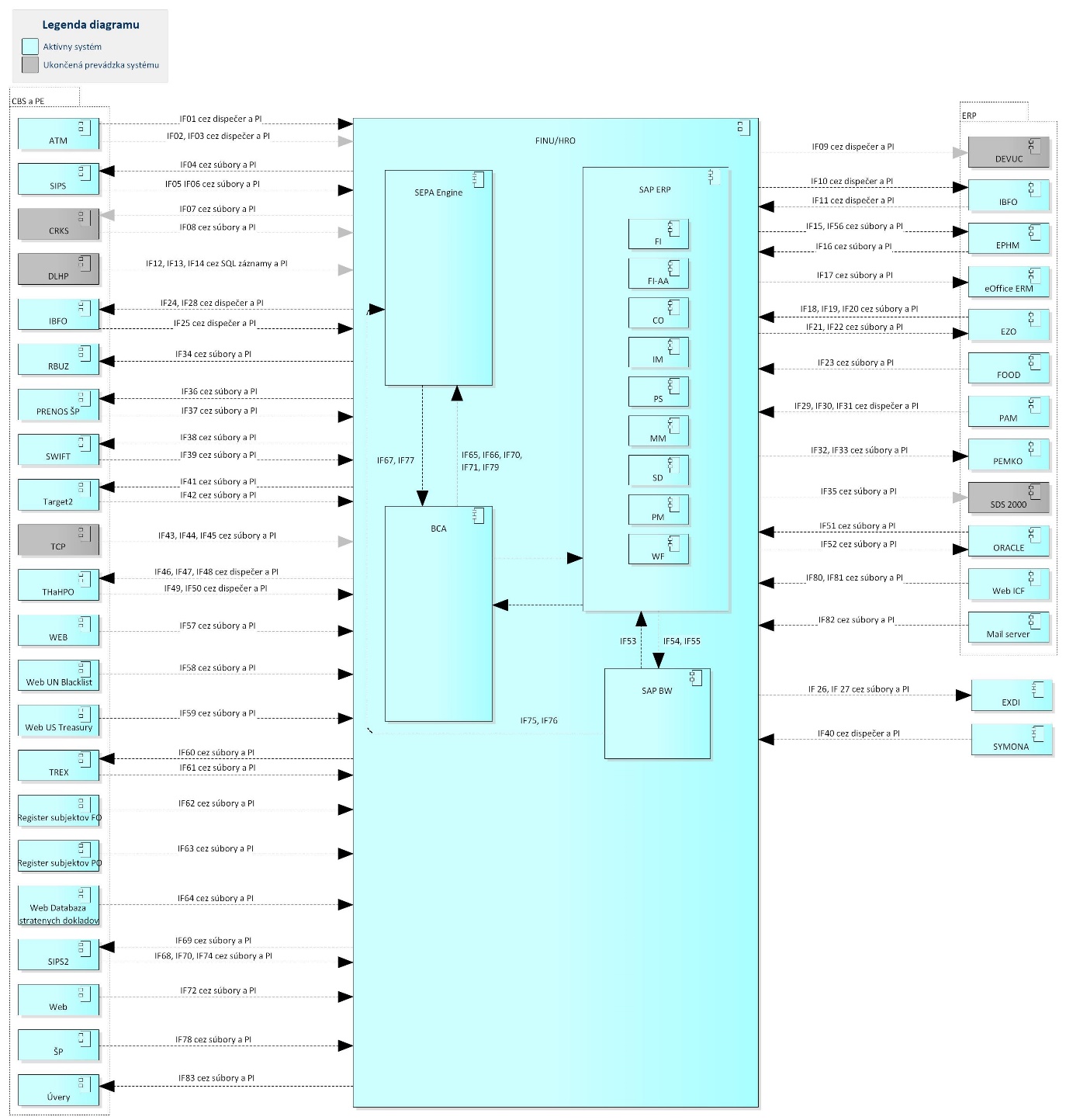 Obrázok č. 2 Aplikačná architektúraVeľkosť jednotlivých databáz v GBVeľkosť jednotlivých databáz v GBVeľkosť jednotlivých databáz v GBVeľkosť jednotlivých databáz v GBERPBWNI (PI)prod1532585147test1325232125dev168110996